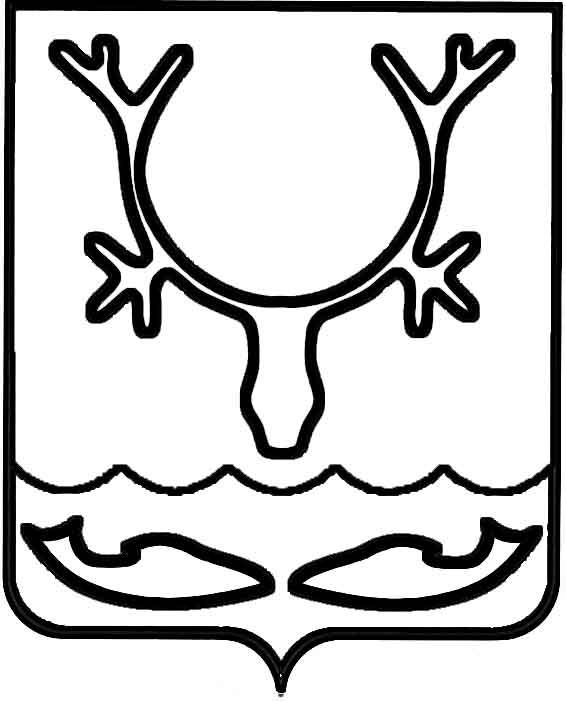 Администрация муниципального образования
"Городской округ "Город Нарьян-Мар"ПОСТАНОВЛЕНИЕВ соответствии с пунктом 4 статьи 13.4 Федерального закона от 24 июня 
1998 года № 89-ФЗ "Об отходах производства и потребления", подпунктом 24 
пункта 1 статьи 16 Федерального закона от 6 октября 2003 года № 131-ФЗ "Об общих принципах организации местного самоуправления в Российской Федерации", постановлением Правительства Российской Федерации от 31 августа 2018 года 
№ 1039 "Об утверждении правил обустройства мест (площадок) накопления твердых коммунальных отходов и ведения их реестра" Администрация муниципального образования "Городской округ "Город Нарьян-Мар"П О С Т А Н О В Л Я Е Т:Утвердить форму заявки о согласовании создания места (площадки) накопления твердых коммунальных отходов на территории муниципального образования "Городской округ "Город Нарьян-Мар" (Приложение 1).Утвердить форму решения о согласовании/об отказе в согласовании создания места (площадки) накопления твердых коммунальных отходов 
на территории муниципального образования "Городской округ "Город Нарьян-Мар" (Приложение 2).Утвердить форму заявки о включении сведений о месте (площадке) накопления твердых коммунальных отходов в реестр мест (площадок) накопления твердых коммунальных отходов на территории муниципального образования "Городской округ "Город Нарьян-Мар" (Приложение 3).Контроль за исполнением настоящего постановления возложить на первого заместителя главы Администрации МО "Городской округ "Город Нарьян-Мар".Настоящее постановление вступает в силу со дня официального опубликования.Приложение 1к постановлению Администрации муниципального образования 
"Городской округ "Город Нарьян-Мар"
от 23.12.2019 № 1259В Администрацию города Нарьян-Мара                               от кого: ___________________________________                                       (наименование организации,                                       Ф.И.О. физического лица, в том числе                                       индивидуального предпринимателя)                                ___________________________________________                                ___________________________________________                                      (ИНН, юридический и почтовый адрес,                                      адрес регистрации по месту жительства                                      для физического лица, в том числе                                      индивидуального предпринимателя)                                ___________________________________________                                ___________________________________________                                      (Ф.И.О. руководителя, телефон)                                ___________________________________________ФОРМА ЗАЯВКИо согласовании создания места (площадки) накопления твердых коммунальных отходов на территории муниципального образования "Городской округ "Город Нарьян-Мар"Прошу согласовать создание места (площадки) накопления твердых коммунальных отходов на территории муниципального образования "Городской округ "Город Нарьян-Мар":1. Данные о нахождении места (площадки) накопления твердых коммунальных отходов:1.1. адрес и (или) координаты: _________________________________________________________________________.2. Данные о технических характеристиках места (площадки) накопления твердых коммунальных отходов, в том числе сведения об используемом покрытии, площади, количестве размещенных и планируемых к размещению контейнеров, 
и бункеров с указанием их объема:2.1. покрытие (асфальт, бетонная плита и т.д.): ______________________;2.2. площадь покрытия______________ кв. м;2.3. тип и количество емкостей (бункер, евроконтейнер, заглубленный контейнер и т.д.): ______________________________________________________;2.4. общий объем емкостей _____________ куб. м;2.5. площадь площадки (объем бункера) для крупногабаритных отходов_________________кв. м (куб. м);2.6. ограждение по периметру с трех сторон (есть/нет) ________________;2.7. информационный аншлаг (есть/нет) ________________________________.3. Данные о соблюдении санитарных норм и правил:3.1. минимальная удаленность от жилых домов, детских площадок, мест отдыха и занятий спортом ____________ м.4. Данные о собственнике места (площадки) накопления твердых коммунальных отходов:4.1. для юридического лица:полное наименование: _______________________________________________;ОГРН записи в ЕГРЮЛ: _____________________________________________;фактический адрес: ___________________________________________________________________________________________________________________________;контактные данные: _________________________________________________;4.2. для индивидуального предпринимателя:Ф.И.О.: ____________________________________________________________;ОГРН записи в ЕГРИП: ______________________________________________;адрес регистрации по месту жительства: _________________________________________________________________________________________________________;контактные данные: _________________________________________________;4.3. для физического лица:Ф.И.О.: ____________________________________________________________;серия, номер и дата выдачи паспорта или иного документа, удостоверяющего личность: ________________________________________________;адрес регистрации по месту жительства: ________________________________    _________________________________________________________________________;контактные данные: _________________________________________________.5. Данные об источниках образования твердых коммунальных отходов, которые складируются в месте (площадки) накопления твердых коммунальных отходов, содержащие сведения об одном или нескольких объектах капитального строительства, территории (части территории) муниципального образования, 
при осуществлении деятельности на которых у физических и юридических лиц образуются твердые коммунальные отходы, складируемые в соответствующих местах (площадках) накопления твердых коммунальных отходов:наименование: ___________________________________________________________________________________________________________________________________________________;адрес(-а): ___________________________________________________________________________________________________________________________________________________;площадь многоквартирного дома (административного здания, предприятия, учебного заведения) ______________ кв. м;количество жителей (учащихся, участников и т.д.): ____________ человек;контактные данные: _________________________________________________.6. Место (площадка) накопления твердых коммунальных отходов будет создано в срок до "___" ____________ 20___ г.Заявитель:"___" _____________ 20___ г.                 __________________/__________/Приложение к заявке1. К заявке прилагаются следующие документы: *1.1. документы, подтверждающие статус заявителя:для юридического лица – выписка из Единого государственного реестра юридических лиц, полученная не ранее чем за месяц до дня ее представления, по форме, установленной федеральным органом исполнительной власти, либо в электронном виде с электронной подписью, сформированная с использованием интернет-сервиса, размещенного на сайте регистрирующего органа, учредительные документы, документ, подтверждающий полномочия лица, обратившегося с заявкой;для индивидуального предпринимателя – выписка из Единого государственного реестра индивидуальных предпринимателей, полученная не ранее чем за месяц до дня ее представления, по форме, установленной федеральным органом исполнительной власти, либо в электронном виде с электронной подписью, сформированная 
с использованием интернет-сервиса, размещенного на сайте регистрирующего органа, документ, удостоверяющий личность, доверенность (в случае обращения представителя);для физического лица – документ, удостоверяющий личность, доверенность (в случае обращения представителя);1.2. схема территориального размещения места (площадки) накопления твердых коммунальных отходов на карте масштаба 1:2000 с указанием расстояния 
до ближайших зданий, строений, сооружений;1.3. для юридических лиц, индивидуальных предпринимателей: действующие договоры управления многоквартирным домом и (или) договоры оказания услуг 
и (или) выполнения работ по содержанию и ремонту общего имущества 
в многоквартирном доме.* Предусмотренные в приложении документы представляются, если они не были представлены ранее, или сведения, содержащиеся в них, изменились.В соответствии с п. 4 ст. 9 Федерального закона от 27.07.2006 № 152-ФЗ 
"О персональных данных" (далее – Федеральный закон) даю согласие Администрации муниципального образования "Городской округ "Город Нарьян-Мар" (адрес: 166000, Ненецкий автономный округ, г. Нарьян-Мар, ул. Ленина, д. 12) на обработку моих персональных данных, а именно: фамилия, имя, отчество, дата и место рождения, номер основного документа, удостоверяющего личность, и сведения о дате выдачи указанного документа и выдавшем его органе, идентификационный номер налогоплательщика, выписка из Единого государственного реестра юридических лиц или Единого государственного реестра индивидуальных предпринимателей.Я уведомлен и понимаю, что под обработкой персональных данных подразумевается совершение над ними следующих действий: сбор, обработка, систематизация, накопление, хранение, уточнение, подтверждение, использование, распространение, уничтожение по истечению срока действия Согласия, предусмотренных п. 3 ч. 1 ст. 3 Федерального закона. Настоящее согласие 
не устанавливает предельных сроков обработки данных. Согласие действует 
с момента подписания и до его отзыва в письменной форме. Порядок отзыва согласия на обработку персональных данных мне известен. Достоверность представленных сведений подтверждаю.Заявитель:"___" _____________ 20___ г.              __________________/__________/Приложение 2к постановлению Администрации муниципального образования 
"Городской округ "Город Нарьян-Мар"
от 23.12.2019 № 1259ФОРМА РЕШЕНИЯо согласовании/об отказе в согласовании создания места(площадки) накопления твердых коммунальных отходов№ ______                                                                                   "____" _________ 20__ г.
    В соответствии с Правилами обустройства мест (площадок) накопления твердых коммунальных отходов и ведения их реестра, утвержденными постановлением Правительства Российской Федерации от 31 августа 2018 года № 1039, Администрацией города Нарьян-Мара в лице _________________________________________________________________________              (должность)                         (Ф.И.О.)принято решение о согласовании/об отказе в согласовании (нужное указать) создания места (площадки) накопления твердых коммунальных отходов по адресу
(-ам): ____________________________________________________________________________________________________________________________________________собственнику места (площадки) накопления твердых коммунальных отходов:__________________________________________________________________________________________________________________________________________________в лице заявителя: _________________________________________________________,действующего на основании: _______________________________________________,на основании <*> _________________________________________________________                (указать обстоятельства, послужившие основанием для отказа)________________________________________________________________________.
    Собственнику места (площадки) накопления твердых коммунальных отходов оборудовать место (площадку) накопления твердых коммунальных отходов до "___" ____________ 20___ г.:    1. Данные о нахождении места (площадки) накопления твердых коммунальных отходов:    1.1. адрес и (или) координаты: _____________________________________________;    2.  Данные о технических характеристиках места (площадки) накопления твердых   коммунальных отходов, в том числе сведения об используемом покрытии, площади, количестве размещенных и планируемых к размещению контейнеров, и бункеров                        с указанием их объема:    2.1. покрытие (асфальт, бетонная плита и т.д.): ______________________;    2.2. площадь покрытия______________ кв. м;    2.3.  тип и количество емкостей (бункер, евроконтейнер, заглубленный контейнер 
и т.д.): ______________________________________________________;    2.4. общий объем емкостей _____________ куб. м;    2.5.  площадь площадки (объем бункера) для крупногабаритных отходов_________________кв. м (куб. м);    2.6. ограждение по периметру с трех сторон (есть/нет) ________________;    2.7. информационный аншлаг (есть/нет) ________________________________.    3. Данные о соблюдении санитарных норм и правил:    3.1. минимальная удаленность от жилых домов, детских площадок, мест отдыха 
и занятий спортом ____________ м.    4. Данные о собственнике места (площадки) накопления твердых коммунальных отходов:    4.1. для юридического лица:    полное наименование: ___________________________________________________;    ОГРН записи в ЕГРЮЛ: __________________________________________________;    фактический адрес: ______________________________________________________;__________________________________________________________________________    контактные данные: _____________________________________________________;    4.2. для индивидуального предпринимателя:    Ф.И.О.: ________________________________________________________________;    ОГРН записи в ЕГРИП: __________________________________________________;    адрес регистрации по месту жительства: ______________________________________________________________________________________________________________;    контактные данные: _____________________________________________________;    4.3. для физического лица:    Ф.И.О.: ________________________________________________________________;    серия, номер и дата выдачи паспорта или иного документа, удостоверяющего личность: ________________________________________________________________;    адрес регистрации по месту жительства: _____________________________________    _________________________________________________________________________;    контактные данные: _____________________________________________________.    5. Данные об источниках образования твердых коммунальных отходов, которые  складируются в месте (площадки) накопления твердых коммунальных отходов,  содержащие сведения об одном или нескольких объектах капитального строительства, территории (части территории) муниципального образования, 
при осуществлении деятельности на которых у физических и юридических лиц образуются твердые коммунальные отходы, складируемые в соответствующих местах (площадках) накопления твердых коммунальных отходов:наименование: _____________________________________________________________________________________________________________________________________;    адрес(-а): ________________________________________________________________________________________________________________________________________;площадь многоквартирного дома (административного здания, предприятия, учебного заведения) ______________ кв. м;    количество жителей (учащихся, участников и т.д.): ____________ человек;    контактные данные: _____________________________________________________.    - следовать представленной схеме территориального размещения места (площадки) накопления твердых коммунальных отходов;    - обеспечить размещение информации на месте (площадке) накопления твердых коммунальных отходов об обслуживаемом объекте, потребителях и о собственнике 
с указанием почтовых, электронных адресов и телефонов, графика вывоза твердых коммунальных отходов;   - содержать и эксплуатировать место (площадку) накопления твердых коммунальных отходов и прилегающую территорию в соответствии с требованиями законодательства Российской Федерации в области санитарно-эпидемиологического благополучия населения, требованиями Правил благоустройства на территории муниципального образования "Городской округ "Город Нарьян-Мар";   - не позднее 3 рабочих дней со дня начала использования места (площадки) накопления твердых коммунальных отходов направить в Администрацию муниципального образования "Городской округ "Город Нарьян-Мар" заявку 
о включении сведений о месте (площадке) накопления твердых коммунальных отходов в реестр мест (площадок) накопления твердых коммунальных отходов._____________________________________________ _________ _________________               (должность)          М.П.      (подпись)     (Ф.И.О.)    <*> В случае принятия решения об отказе в согласовании создания места (площадки) накопления твердых коммунальных отходов указывается основание такого   отказа, предусмотренное   пунктом 8 Правил обустройства мест (площадок) накопления твердых коммунальных отходов и ведения их реестра, утвержденных   Постановлением   Правительства Российской Федерации 
от 31 августа 2018 г. № 1039, и конкретные обстоятельства, послужившие основанием для отказа.Приложение 3к постановлению Администрации муниципального образования 
"Городской округ "Город Нарьян-Мар"
от 23.12.2019 № 1259ФОРМА РЕШЕНИЯо включении/об отказе во включении сведений о месте(площадке) накопления твердых коммунальных отходов в реестрмест (площадок) накопления твердых коммунальных отходов
№  ______                                                                                  "____" _________ 20__ г.
    В соответствии с Правилами обустройства мест (площадок) накопления твердых коммунальных отходов и ведения их реестра, утвержденными Постановлением Правительства Российской Федерации от 31 августа 2018 г. № 1039, Администрацией муниципального образования "Городской округ "Город Нарьян-Мар" в лице ______________________________________________________________                                      (должность)                             (Ф.И.О.)принято решение о включении/об отказе во включении (нужное указать) сведений 
о месте (площадке) накопления твердых коммунальных отходов по адресу
(-ам): ____________________________________________________________________________________________________________________________________________в   реестр   мест (площадок) накопления твердых коммунальных отходов собственнику места (площадки) накопления твердых коммунальных отходов:_________________________________________________________________________в лице заявителя: _________________________________________________________,действующего на основании: _______________________________________________на основании <*> ________________________________________________________,                (указать обстоятельства, послужившие основанием для отказа)________________________________________________________________________.
    Собственнику места (площадки) накопления твердых коммунальных отходов содержать и эксплуатировать место (площадку) накопления твердых коммунальных отходов и территорию обслуживания в соответствии с требованиями правил благоустройства, требованиями законодательства Российской Федерации в области санитарно-эпидемиологического благополучия населения;    в случае изменения сведений о месте (площадке) накопления твердых коммунальных отходов (адресной привязки, местоположения, количества и типа контейнеров и др.) направить в Администрацию муниципального образования "Городской округ "Город Нарьян-Мар" извещение на бумажном носителе для внесения изменений в реестр мест (площадок) накопления твердых коммунальных отходов.
_____________________________________________ _________ _________________           (должность)           М.П.         (подпись)       (Ф.И.О.)    <*> В случае принятия решения об отказе во включении сведений о месте (площадке) накопления твердых коммунальных отходов в реестр мест (площадок) накопления   твердых коммунальных отходов указывается основание такого отказа, предусмотренное пунктом 25 Правил обустройства мест (площадок) накопления твердых коммунальных отходов и ведения их реестра, утвержденных Постановлением Правительства Российской Федерации от 31 августа 2018 года 
№ 1039, и конкретные обстоятельства, послужившие основанием для отказа.23.12.2019№1259Об утверждении форм заявок о согласовании создания места (площадки) накопления твердых коммунальных отходов и включения их в реестр мест (площадок) накопления твердых коммунальных отходов                           на территории муниципального образования "Городской округ "Город Нарьян-Мар"Глава города Нарьян-Мара О.О. Белак